Анкета по питанию в школьной столовой (для родителей)В анкетировании прняло участие ______родителей.Завтракает ли Ваш ребенок перед уходом в школу? а) всегда- б) иногда-   г) никогда- 2. Интересовались ли Вы меню школьной столовой?а) однажды-  б) редко- в) никогда-3. Нравится ли Вашему ребенку ассортимент блюд в школе?а) да-б) не всегда-в) нет-4. Ваш ребенок получает горячий завтрак?а) да -б) иногда- в) нет-5. Ваш ребенок пользуется буфетной продукцией (булка, чай)?а) да-б) редко- в) нет- 6. Вас устраивает меню школьной столовой?а) да-б) не всегда- в) нет-7. Если бы работа столовой Вашей школы оценивалась по пятибалльной системе, чтобы Вы поставили?«5» - «4»- «3»-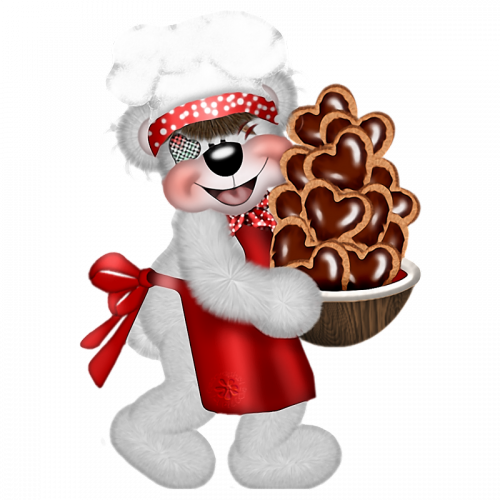 